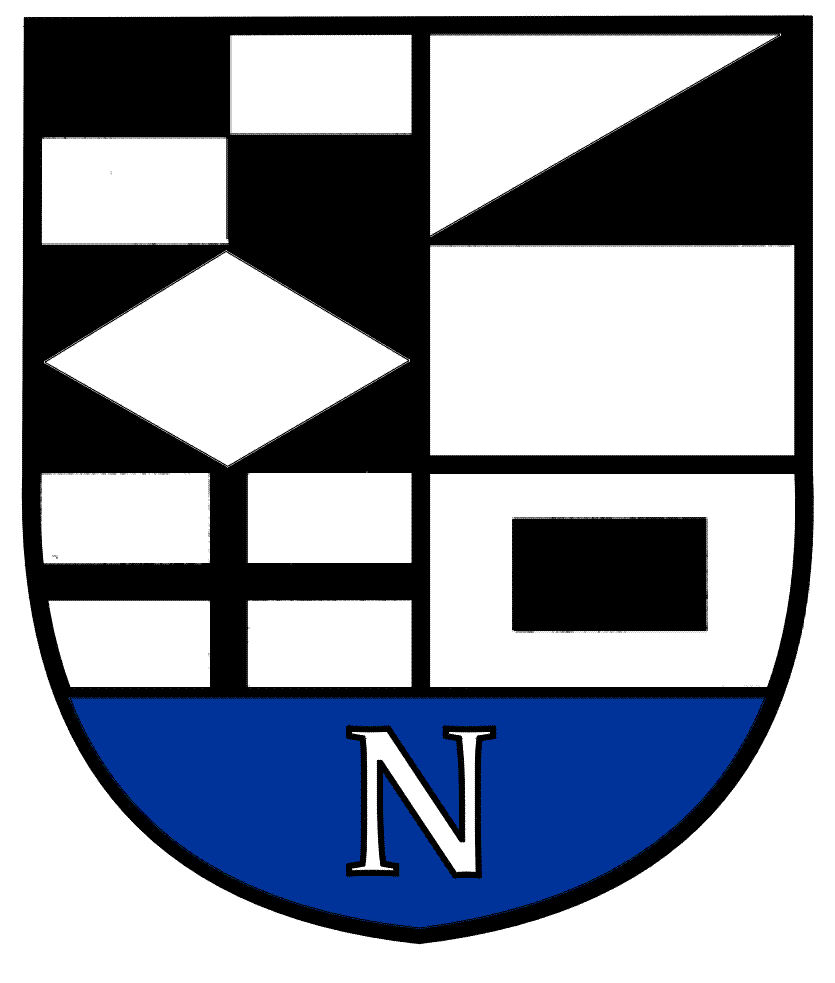 NERINGOS SAVIVALDYBĖS TARYBOS ŠVIETIMO, KULTŪROS, JAUNIMO IR SPORTO KOMITETO   POSĖDŽIO  DARBOTVARKĖ Nr.72022-08-12Neringa	Vadovaudamasis Neringos savivaldybės Tarybos veiklos reglamento 52  punktu  šaukiu Švietimo, kultūros, jaunimo ir sporto  komiteto    posėdį 2022 m. rugpjūčio  mėn. 17 d. 10 val. (nuotoliniu būdu)  ir sudarau  posėdžio  darbotvarkę: 1. Dėl komiteto  darbotvarkės  patvirtinimo.2. Dėl  atstovo delegavimo į Lietuvos  respublikos Kultūros ministerijos formuojamą Regioninę kultūros Tarybą.3. Dėl lošimų organizavimo vietos poveikio Viešajai tvarkai, švietimui, kultūrai, visuomenės sveikatai, gyvenamajai aplinkai ir kriminogeninei situacijai vertinimo kriterijų ir prašymų nagrinėjimo Tvarkos aprašo patvirtinimo.4. Dėl pritarimo dalyvavimui projekte „Atviros ekosistemos atsiskaitymas negrynaisiais pinigais Bendrojo ugdymo įstaigų valgyklose kūrimas“5..Dėl  Neringos savivaldybės Tarybos 2022 m. vasario 23 d. Sprendimo Nr.T1-14 „Dėl Neringos savivaldybės 2022 m. Biudžeto patvirtinimo“ pakeitimo.. Kiti klausimai.Švietimo, kultūros, jaunimo ir sporto komiteto pirmininkas                V.Giedraitis